TUGAS PRAKTIKUM 16DASAR FUNGSI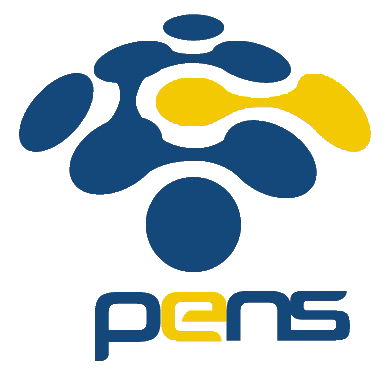 Nama	: Devafilla Rizqy SantosaKelas	: 1 D4 Teknik Informatika ANRP	: 3120600026Tugas Pendahuluan. A. ListingOutput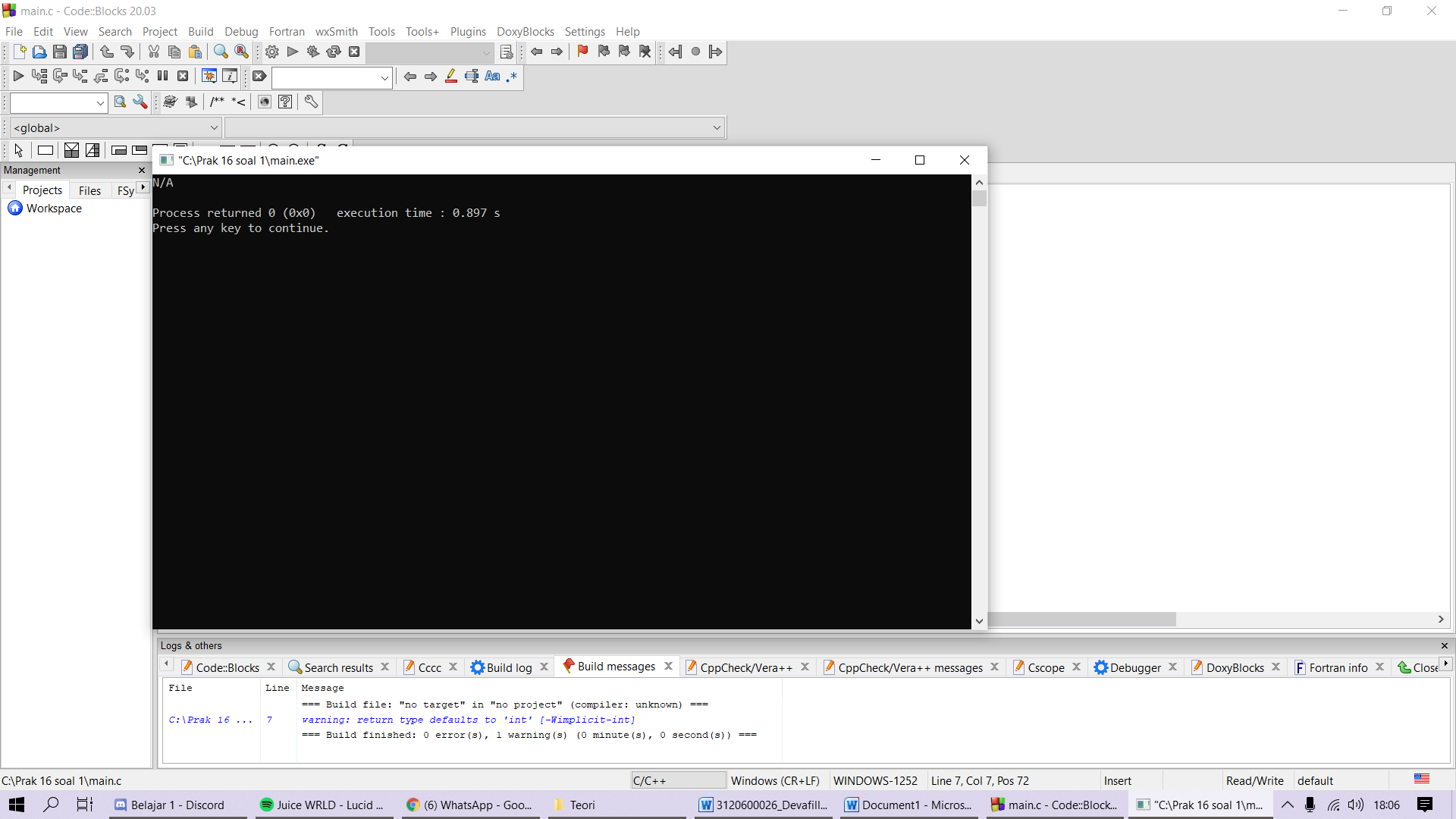 AnalisaDari percobaan program diatas terbukti bahwa fungsi tanpa return value masih bisa berjalan apabila jika kita ingin menampilkan sebauh kalimat. A. Listing Output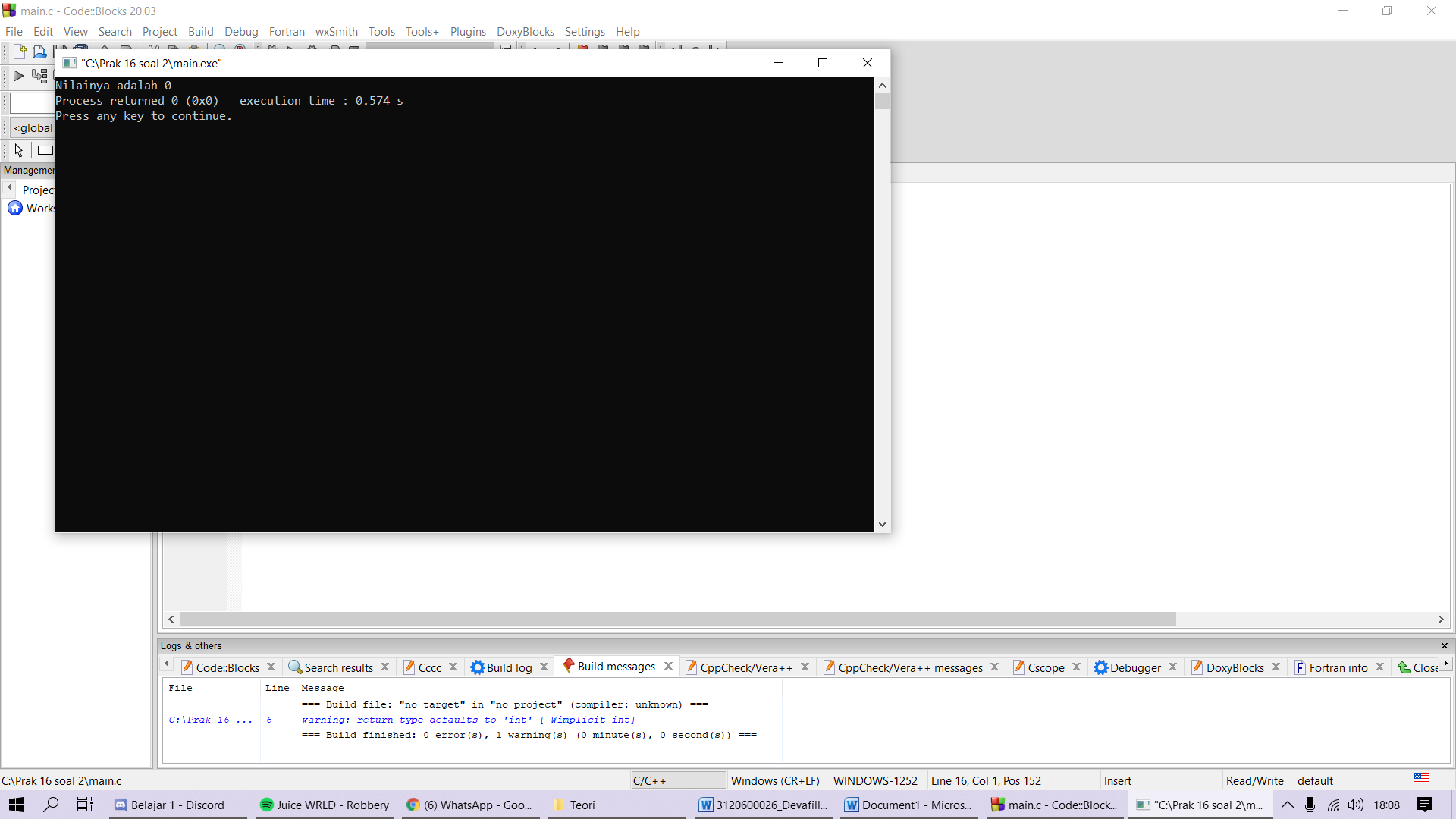 AnalisaDari percobaan program diatas terbukti bahwa jika kita memberi return value tetapi tidak diassign kan disebuah variable apapun program masih dapat membaca return jika kita ingin menampilkannya ( %d)A. ListingB. Output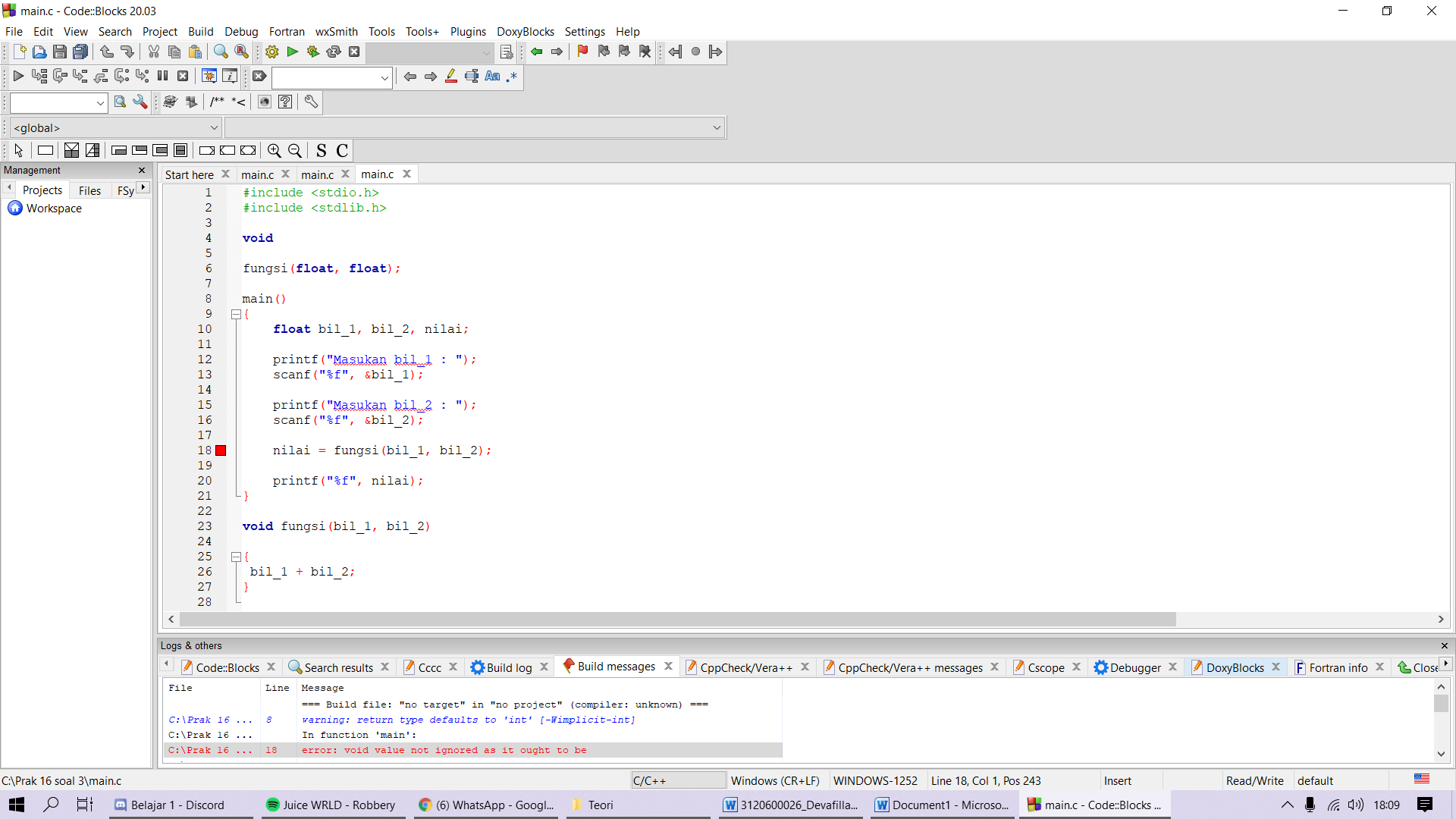 C.AnalisaDari percobaan program diatas terbukti bahwa jika fungsi diassign kan ke sebuah variabel dan fungsi tidak memiliki return value, maka program tersebut dapat menampilkan hasil di fungsi tetapi dalam main int tidak dapat ditampilkan hasil setelah  pengubahan nilai variabel.A. ListingB. Output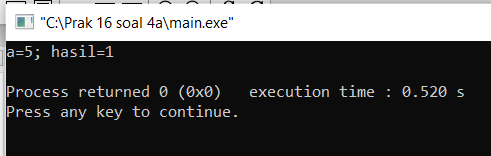 C.AnalisaDari pengamatan listing diatas dapat dilihat bahwa untuk nilai variable a nanti akan dibawa ke fungsi diubah menjadi variable b dan di moduluskan 2 lalu dikembalikan menggunakan return value untuk nantinya ditampilkan di int main.1.4 B. ListingB. Output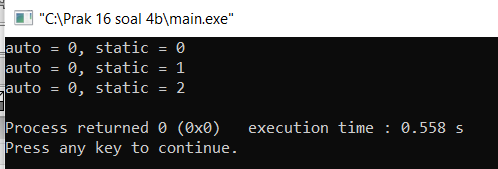 C.AnalisaDari pengamatan listing diatas dapat dilihat bahwa keluaran hasilnya dapat dilihat di dalam table, yang dimana I awal 0 dan sedangkan syarat loopnya antara urutan 1 sampai 3 kali jadi nanti fungsinya dilakukan sebanyak 3 kali. Sedangkan didalam fungsi terdapat int auto dan static, untuk auto int nilai nya setelah program fungsi selesai maka nilainya tetap jika nantinya dilakukan perubahan maka jika dilakukan pemanggilan fungsi lagi nilainya sama dengan yang diawalnya ditetapkan, sedangkan static nilai variabelnya berubah setelah dilakukan perubahan di variabelnya.1.4 C. ListingB. Output	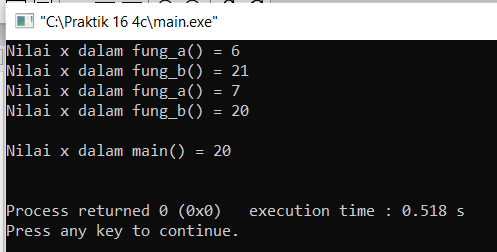 C.AnalisaDari pengamatan listing diatas hasil tampilan program jika di tampilkan secara manual terdapat pada table. Dapat dilihat bahwa yang awalnya x = 20 nanti ditambah 2 di main lalu dimasukan fungsi_a, lalu di fungsi_a terdapat variable local yang hanya dapat ditampilkan di fungsinya saja, lalu dimasukan ke fungsi_b dan di fungsi b dilakukan pengurangan dari variable global yang sudah ditambah tdi. Dan dilakukan kerja program di main yang selanjutnya seperti fungsi_a lagi lalu Nilai x dalam main.ListingB. Output	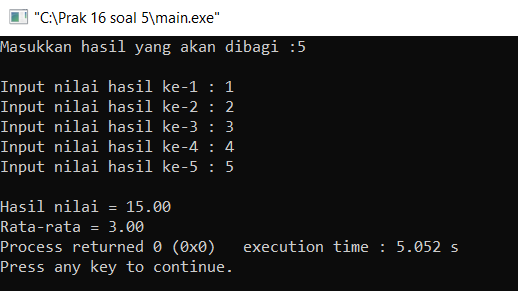 C.AnalisaDari percobaan program diatas yaitu mencari sebuah nilai rata rata dari seluruh data dengan menggunakan fungsi masukan() sebagai berapa banyak nilai yang nantinya kita dapat memasukan sebuah nilai dan fungsi average() yang nantinya menghitung rata rata dari seluruh data yang dimasukan, lalu semua nanti di tampilkan di int main.ListingB. Output	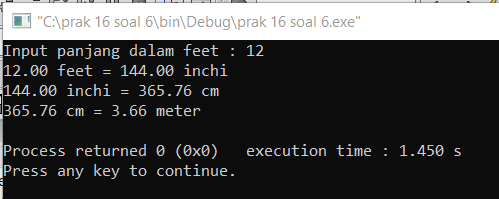 C.AnalisaDari percobaan program diatas yaitu sebuah program yang dapat menghitung  dari satuan feet ke inchi , inchi ke centimeter, dan centi meter ke meter. Dengan menggunakan 3 fungsi yang terdapat fungsi untuk menghitung inci, centimeter dan meter, jadi setelah fungsi menghitung inchi selesai nantinya langsung hasil inchi dilanjutkan ke fungsi centimeter dan lanjut ke fungsi selanjutnya. Lalu ditampilkan hasilnya di int main.Kesimpulan :Fungsi main() terdiri dari fungsi_a() sampai dengan fungsi_n(), menegaskanbahwa dalam program fungsi main() akan memanggil fungsi_a() sampai denganfungsi_n(). Adapun fungsi-fungsi yang dipanggil oleh fungsi main() juga bisamemanggil fungsi-fungsi yang lain. Variabel statis diperoleh dengan menambahkan kata kunci static di depan tipe data vriabel.ahasilb51560671780891910010ivar_autovar_static100201302x202262172020